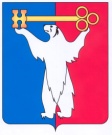 АДМИНИСТРАЦИЯ ГОРОДА НОРИЛЬСКАКРАСНОЯРСКОГО КРАЯПОСТАНОВЛЕНИЕ27.09.2019                                          г. Норильск                                             № 415О внесении изменений в постановление Администрации города Норильска                      от 24.01.2019 № 32В соответствии с Трудовым кодексом Российской Федерации, распоряжением Администрации города Норильска от 30.08.2019 № 4550, в целях увеличения минимальных размеров окладов (должностных окладов) работников муниципальных бюджетных учреждений, осуществляющих деятельность спортивных школ, подведомственных Управлению по спорту Администрации города Норильска,ПОСТАНОВЛЯЮ:1. Внести в Примерное положение об оплате труда работников муниципальных бюджетных учреждений, осуществляющих деятельность спортивных школ, подведомственных Управлению по спорту Администрации города Норильска, утвержденное постановлением Администрации города Норильска от 24.01.2019 № 32 (далее – Примерное положение) следующие изменения:1.1. Пункты 2.3-2.7 Примерного положения изложить в новой редакции:«2.3. Минимальные размеры окладов (должностных окладов) работников учреждений, осуществляющих профессиональную деятельность в соответствии с Приказом Минздравсоцразвития РФ от 31.08.2007 № 570 «Об утверждении профессиональных квалификационных групп должностей работников культуры, искусства и кинематографии»:2.4. Минимальные размеры окладов (должностных окладов) работников учреждений, соответствующих квалификационным уровням ПКГ, утвержденным Приказом Минздравсоцразвития РФ от 27.02.2012 № 165н «Об утверждении профессиональных квалификационных групп должностей работников физической культуры и спорта», устанавливаются в следующих размерах:--------------------------------<*> Для должности «спортсмен-инструктор», отнесенной к первому квалификационному уровню, минимальный размер оклада (должностного оклада) устанавливается в размере 10309 рубля.<**> Для должности «тренер» минимальный размер оклада (должностного оклада) устанавливается в размере 6872 рублей.2.5. Минимальные размеры окладов (должностных окладов) работников общеотраслевых должностей руководителей, специалистов и служащих учреждений устанавливаются на основе ПКГ, утвержденных Приказом Минздравсоцразвития РФ от 29.05.2008 № 247н «Об утверждении профессиональных квалификационных групп общеотраслевых должностей руководителей, специалистов и служащих»:2.6. Минимальные размеры окладов (должностных окладов) работников, осуществляющих профессиональную деятельность по общеотраслевым профессиям рабочих, устанавливаются на основе ПКГ, утвержденных Приказом Минздравсоцразвития РФ от 29.05.2008 № 248н «Об утверждении профессиональных квалификационных групп общеотраслевых профессий рабочих»:2.7. Размеры окладов (должностных окладов) работников учреждения по должностям, не отнесенным к ПКГ:».2. Опубликовать настоящее постановление в газете «Заполярная правда» и разместить его на официальном сайте муниципального образования город Норильск. 3. Настоящее постановление вступает в силу с 01.10.2019.И.о. Главы города Норильска						    Н.А. ТимофеевДолжности, отнесенные к ПКГМинимальный размер оклада (должностного оклада), руб.Должности работников культуры, искусства и кинематографии ведущего звена5891Квалификационные уровниМинимальный размер оклада (должностного оклада), руб.Профессиональная квалификационная группа должностей работников физической культуры и спорта второго уровняПрофессиональная квалификационная группа должностей работников физической культуры и спорта второго уровня1 квалификационный уровень6872 <*>2 квалификационный уровень8218 <**>3 квалификационный уровень8533Квалификационные уровниМинимальный размер оклада (должностного оклада), руб.Профессиональная квалификационная группа «Общеотраслевые должности служащих первого уровня»Профессиональная квалификационная группа «Общеотраслевые должности служащих первого уровня»1 квалификационный уровень3099Профессиональная квалификационная группа «Общеотраслевые должности служащих второго уровня»Профессиональная квалификационная группа «Общеотраслевые должности служащих второго уровня»1 квалификационный уровень34392 квалификационный уровень3779Профессиональная квалификационная группа «Общеотраслевые должности служащих третьего уровня»Профессиональная квалификационная группа «Общеотраслевые должности служащих третьего уровня»1 квалификационный уровень3779Квалификационные уровниМинимальный размер оклада (должностного оклада), руб.Профессиональная квалификационная группа «Общеотраслевые профессии рабочих первого уровня»Профессиональная квалификационная группа «Общеотраслевые профессии рабочих первого уровня»1 квалификационный уровень2662Профессиональная квалификационная группа «Общеотраслевые профессии рабочих второго уровня»Профессиональная квалификационная группа «Общеотраслевые профессии рабочих второго уровня»1 квалификационный уровень3099Наименование профессий, должностейМинимальный размер оклада (должностного оклада), руб.Контрактный управляющий5479